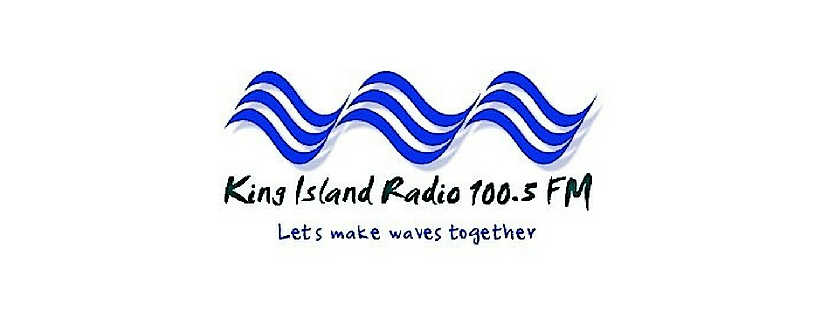 King Island Community Radio Incorporated ABN 45183557243Annual General Meeting 24th September 2023, Parenna Place Studio 960 Pegarah Rd Naracoopa Tas.Treasurers ReportI am pleased to present 1 July 2022 to 30 June 2023IncomeSponsorship Local businesses and other local radio sponsorships are billed per annum on a fixed fee. Community NFP organisations are not charged for on-air promotions. All new sponsorships for 2022 - 2023 year are renewed on 1 September and new sponsorships after that date are billed pro rata. Sponsorship revenue increased ($7172.73) following the cancellation of annual sponsorship by most on-island businesses in the 2021-22 financial year ($6507.50). Membership Are subscriber/membership fees of the Association. These are up compared to the previous financial year by $650.00.  We will undertake an island-wide mail drop for membership next year and while income will be modest we hope to see a further uptake in membership.DonationsCommunity fundraising donations for a replacement mobile radio bus of $19347.35 have been separated from non-specific donations $7590.00. Total donations $26937.35.GrantsWe are now showing in the profit and loss.GrantsAre shown in the Profit and Loss. We received $5500. King Island Council Community Grant ($2500), and from Gavin Pearce MP ($2000) – Braddon for computer equipment replacement. We were not successful with grant applications (CBF & other) in 2022 -2023 as we have been in previous years. Projects were delayed or required private support in subscriptions, and equipment. There were no financial loans, however, there was an advance from the Festival of King Island towards the completion cost of the mobile radio bus fitout.  Promotions This covers mainly off island business or people wanting to promote on the radio. This is sponsorship however we isolate from local on island promotions/sponsorship.This figure is up this financial year ($4988.71), as in the previous financial year 2021-22 ($1559.09) all promotion revenue was lost with island border closures.Production chargeWe are now isolating the production charge v on air charges on Promotions and Sponsorship announcements.Comment: KICR has a $26109.63 (132%) increase in non-grant revenue from 21-22 to 22-23 financial years.ExpensesEquipment purchasedGrants funded equipment replacements $5,335.73.Equipment Loan Some equipment and software subscription fees continue to be met by station individuals and do not appear in the financial statements. InsuranceThis is down on last year as in the previous year we had two years of insurance in the figures. Insurance and copyright fees and licences remain our highest operating fixed costs. Motor vehicle expensesThis relates to petrol and motor rego on the bus.  As the bus is used to provide broadcasting and recording for community events – King Island Show, FOKI, Imperial 20, Anzac Day events etc – see President’s report.Motor Vehicle – Bus Purchase & Setup cost.The purchase of a Transit van, mobile studio fit out, on roads for mobile broadcasting and recording for community events – see President’s report.The Festival of King Island assisted with a $5000 advance. This has now been reduced by $3000 to $2000 (station sponsorship - radio and video festival promotion and marketing, performer interviews, provision of sound equipment, peripherals etc.)   Music purchasedAs we have been building our library over the years, not as much has been purchased this year.Production costPrevious grants enabled payment for production costs. Most production labour and costs are voluntary. Previously a CBF grant assisted with 1 year P/T salary payment for Production Manager. Approximately 2000+ hours per annum are unpaid and only direct costs/overheads were expended in 2022 -23  Reimbursement of expensesVolunteer reimbursements for office supplies, fuel, some internet charges and similarTelephone/internetPartial reimbursement to volunteers